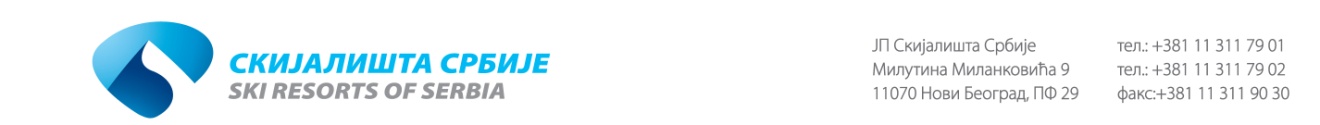 На основу члана 63. став 3. Закона о јавним набавкама (''Сл. гласник РС'' 124/12, 14/15,68/15) у отвореном поступку јавне набавке бр. ЈН 52/17, питањa и одговоре објављујемо на Порталу јавних набавки и интернет страници наручиоца ЈП ''Скијалишта Србије'' ЈН 52/17РАДОВИ НА ИЗГРАДЊИ РАСВЕТЕ СКИ СТАЗЕ КАРАМАН ГРЕБЕН У СКИ ЦЕНТРУ КОПАОНИК ПИТАЊА И ОДГОВОРИ БР. 2 – 13.09.2017.Питањa потенцијалног понуђача:Поштовани,Веза: Јавна набавка 52/17  РАДОВИ НА ИЗГРАДЊИ РАСВЕТЕ СКИ СТАЗЕ КАРАМАН ГРЕБЕН, СА  ИСПОРУКОМ И УГРАДЊОМ    ОПРЕМЕ И МАТЕРИЈАЛАПоштовани,У конкурсној документацији у отвореном поступуку  за ЈН бр. 52/17 на страни 21/75   тачка Г.  дефинисани су услови за Техничку опремљеност  за архитектонско-грађевинске радове и радове на изградњи расвете. Ради израде  прихватљиве понуде постављамо следећеПитање 1:Да ли је дозвољено да уместо дизел електричних агрегата доставимо доказе за бензинске електричне агрегате минималне снаге 1700W ?
Одговори на питања:Понуђачу се оставља могућност да приложи доказе о поседовању два електрична агрегата, било са дизел било са бензинским мотором, уз неопходан услов да минимална снага сваког од њих мора бити 1700 W.Питања и одговори су саставни део конкурсне документације.КОМИСИЈА ЗА ЈАВНУ НАБАВКУ ЈН 52/17